	Ildusbiktashev28809@mail.ruМинистерство образования и науки РФФедеральное государственное бюджетное образовательное учреждение высшего профессионального образования«Уфимский государственный авиационный технический университет»Л.Н. ГрачеваМетодические указанияпо выполнению курсовой работы по дисциплине«Теория автоматичесого управления »для студентов, обучающихся по направлению 220700 «Автоматизация технологических процессов и производств»заочной формы обученияКумертау 2014УДК 681.5ББК 32.965.7Г-788Составитель: Л.Н. ГрачеваРецензенты:кандидат технических наук, Т.В. Сазонова  (г. Кумертау)кандидат технических наук, доцент Р.Р. Исмагилов  (г. Кумертау)Методические указания включают в себя задание на курсовую работу, варианты заданий, пример выполнения курсовой работы с пояснениями, расчетами полученными в ручную и с помощью команд программного пакеты MATLAB. Методические указания предназначены для студентов, обучающихся по направлению подготовки 220700 – «Автоматизация технологических процессов и производств», изучающих дисциплину «Теория автоматического управления».Ил. 13. Библиогр. : 5 назв.1. ВведениеТема курсовой работы «Анализ и синтез линейных систем автоматического регулирования».Цель курсовой работы – освоение и закрепление навыков анализа и синтеза линейных систем автоматического регулирования и использования пакета прикладных программ MATLAB.Курсовая работа оформляется на листах формата А4 по требованиям ГОСТ к выполнению лабораторных, расчетно-графических, курсовых и дипломных работ. На титульном листе указывается тема курсовой работы, дисциплина, вариант, фамилия, группа студента, фамилия преподавателя. Текст курсовой работы распечатывается на принтере или может быть рукописным.При компьютерном выполнении пояснительной записки необходимо использовать размер шрифта - 14, интервал 1, шаблоны рамок предусмотренных ГОСТ. Каждый раздел курсовой работы начинается с нового листа. 2. Задание курсовой работыВариант курсовой работы определяется номером студента по журналу учета лабораторных, расчетно-графических, курсовых работ преподавателя. В номере варианта: вторая цифра – номер схемы и таблицы, первая цифра - номер строки в таблице.Содержание курсовой работы должно соответствовать заданию и включать следующее:Титульный листЗадание к курсовой работе – выдается преподавателем – 2 листаСодержание Введение – 0,5-1 стр.Получение передаточных  функций разомкнутой и замкнутой системы, по возмущению  относительно выходной величины  по задающему воздействию относительно рассогласованияПолучение уравнения закнутой системы в операторной формеПолучение уравнения состояния системы в нормальной формеИсследование системы на управляемость и  наблюдаемостьПостроение переходного процесса исходной замкнутой системы и определение ее прямых показателей качестваОпределение устойчивости и качества исходной разомкнутой и замкнутой системы по найденным нулям и корнямОпределение устойчивости исходной замкнутой системы по критерию НайквистаОпределение устойчивости исходной замкнутой системы по критерию ГурвицаВыполнение расчета модального управленияПостроение переходного процесса системы с модальным управлением и определение прямых показателей качестваОпределение корневых показателей качества для системы с модальным управлениемСравнение качества исходной системы и системы с модальным регуляторомЗаключение – 0,5 – 1 стр.Библиографический список – 4-7 источников, включая сайты3. Варианты к заданию курсовой работыДля того, чтобы правильно выполнить курсовую работы нужно учесть, что в номере варианта: вторая цифра – номер схемы и таблицы данных, первая цифра - номер строки в таблице данных. Например, вам выдан вариант 16, тогда нужно взять  схему - 6 и строку 1 таблицы данных к этой схеме.Схема 0Таблица данных к схеме 0Схема 1Таблица данных к схеме 1Схема 2Таблица данных к схеме 2Схема 3Таблица данных к схеме 3Схема 4Таблица данных к схеме 4Схема 5Таблица данных к схеме 5Схема 6Таблица данных к схеме 6Схема 7Таблица данных к схеме 7Схема 8Таблица данных к схеме 8Схема 9Таблица данных к схеме 94. Пример выполнения курсовой работыВ качестве примера выполнения курсовой работы в данном разделе представлен вариант 16. Исходя из правила формирования задания этому варианту соответствует схема № 6, а в таблице данных к этой схеме строка № 1.На рис.1 представлена исходная схема, а в табл.1 таблица данных, в которой серым выделена нужная строка. Ниже будут представлено решение пунктов задания курсовой работы.Схема 6Рис.1. Схема с исходной структурной схемой САРТаблица 1 - Таблица данных к схеме 6I) Получение передаточных  функций разомкнутой и замкнутой системы, по возмущению  относительно выходной величины, по задающему воздействию относительно рассогласования .  Составим структурную схему, подставив численные значения в исходную схему – рис. 2., расставим сигналы.Рис. 2. Преобразование исходной схемы.1) Получение передаточной функции разомкнутой системы.Передаточная функция разомкнутой системы равна произведению передаточных функций прямой и обратной связи:2) Получение передаточной функции замкнутой системы:3) Получение передаточной функции по возмущению относительно выходной величины:4) Получение передаточной функции по задающему воздействию относительно рассогласования:5) Получение передаточной функции по возмущению относительно рассогласования:;6) Определим операторные выражения для расчета сигнала рассогласования из (4) и выходного сигнала из (2):Выражения (6) и (7) должны использоваться для расчетов выходного сигнала системы и сигнала ошибки и построения их временных характеристик. Для данной работы предусмотрено построение временных характеристик системы в MATLAB.7) Выполнение расчеты пунтков 1)-5) в программной среде MATLAB.Создам передаточные функции звеньев:>> w1=tf([2],[1])Transfer function:2>> w2=tf([10],[1])Transfer function:10>> w3=tf([0.01],[0.1 1 0 0])Transfer function:    0.01-------------0.1 s^3 + s^2>> w4=tf([0.3],[1 1])Transfer function: 0.3-----s + 1>> w5=tf([2],[1])Transfer function:2Составим передаточную функцию параллельного соединения звеньев:>> w12=w1+w2Transfer function:12Составим передаточную функцию прямой цепи:>> wpr=w12*w3*w4Transfer function:         0.036-----------------------0.1 s^4 + 1.1 s^3 + s^2Составим передаточную функцию разомкнутой системы:>> wr=wpr*w5Transfer function:         0.072-----------------------0.1 s^4 + 1.1 s^3 + s^2Составим передаточную функцию замкнутой системы:>> wz=feedback(wpr,w5,-1)Transfer function:             0.036-------------------------------0.1 s^4 + 1.1 s^3 + s^2 + 0.072Составим передаточных функций , , :>> wfoc=w5*w12*w3Transfer function:    0.24-------------0.1 s^3 + s^2>> wf=feedback(w4,wfoc,-1)Transfer function:      0.03 s^3 + 0.3 s^2-------------------------------0.1 s^4 + 1.1 s^3 + s^2 + 0.072>> we=feedback(1,wr,-1)Transfer function:    0.1 s^4 + 1.1 s^3 + s^2-------------------------------0.1 s^4 + 1.1 s^3 + s^2 + 0.072>> wfeoc=w12*w3Transfer function:    12-----------0.025 s + 1>>  wfe= -feedback(w4*w5,wfeoc,-1)Transfer function:      -0.06 s^3 - 0.6 s^2--------------------------------------s^4 + 1.1 s^3 + s^2 + 0.072Сравнение результатов расчетов пунктов 1)-5) с результатами пункта 7) полученного в MATLAB позволяет сделать вывод о правильности расчетов.II) Получение уравнения закнутой системы в операторной формеДля получения уравнения замкнутой системы в операторной форме нужно взять передаточную функцию замкнутой системы (2) и выполнить следующие преобразования, принимая во внимание, что в данном случае входной сигнал обозначен через U(p), а выходной сигнал - через Y(p):III) Получение уравнения состояния системы в нормальной форме Уравнение состояния системы в нормальной форме имеет вид:где 1-ое уравнение называют уравнением состояния, 2-ое уравнение – уравнением выхода.1) Уравнение состояния в нормальной форме получают из уравнения системы в операторной форме (8) выполнив замену: После замены получим:Поделив это уравнение на коэффициент перед первым слагаемым, получим:Определим порядок левой и правой части полученного уравнения (10) – соответственно n = 4, m = 0. Выполним замену переменных:Определим форму нахождения уравнения состояния системы - степени левой и правой частей уравнения (10) не совпадают m ≠ n, поэтому решение находим в форме:где последнее уравнение является уравнением выхода.Подставив числовые значения в выражение (11), получим уравнение состояния системы в нормальной форме: Из (12) определим матрицы A, B, C и D:2) Получение уравнений состояния в программной среде MATLAB.Получение описание объекта управления в пространстве состояний:>> ws=ss(wz)a =           x1       x2      x3     x4   x1    -11   -2.5      0   -0.36   x2      4      0        0        0   x3      0      1        0        0   x4      0      0       0.5      0b =         u1   x1  0.5   x2    0   x3    0   x4    0c =           x1    x2    x3    x4   y1     0     0     0    0.36d =          u1   y1   0Continuous-time model.Выделение матриц A, B, C, D объекта управления по заданной системе пространства состояний>> [A, B, C, D]=ssdata(ws)A =  -11.0000   -2.5000         0   -0.3600    4.0000         0              0           0         0         1.0000         0           0         0             0          0.5000      0B =    0.5000         0         0         0C =         0         0         0       0.3600D =   0Значения матриц А, В, С и D полученные в MATLAB и рассчитанные вручную (13) не совпадают, однако известно, что одной передаточной функции может соответствовать множество уравнений состояния, поэтому выявленное несоответствие не означает ошибки в расчетах.IV) Исследование системы на управляемость и наблюдаемость1) Выполнение исследования системы на управляемость. Для системы заданной уравнениями состояния и выхода (12), матрицами (13) составим матрицу управляемости по правилу: .Для этого получим:Тогда матрица управляемости примет вид:Найдем ранг матрицы управляемости - r(Y) = 4, то есть ранг матрицы управляемости максимальный ( r = n ), то система вполне управляема на пространстве переменных состояния2) Исследование системы на наблюдаемость.Уравнения исходной системы имеют вид (11), матрицы которой заданы (13), построим матрицу наблюдаемости по правилу: Для этого найдем: Тогда матрица наблюдаемости примет вид: Определим ранг матрицы наблюдаемости - r(H) = 4 , то есть матрица наблюдаемости имеет максимальный ранг равный порядку системы, значит, исследуемая система наблюдаема. Листинг нахождения матриц управляемости и наблюдаемости для вспомогательных расчетов:>> a1=[0 1 0 0;0 0 1 0;0 0 0 1;0.72 0 -10 -11]a1 =0         1.0000            0            00              0          1.0000         00              0                0         1.00000.7200     0       -10.0000   -11.0000>> b1=[0; 0; 0; 0.36]b1 =    0    0    00.3600>> ab=a1*b1ab =    0    00.3600-3.9600>> aab=a1*abaab =    0 0.3600-3.960039.9600>> aaab=a1*aabaaab =     0.3600    -3.9600   39.9600-399.9600>> y1=[0 0 0 0.36;0 0 0.36 -3.96;0 .36 -3.96 33.96;0.36 -3.96 39.96 -399.96]y1 =0                  0               0          0.36000                  0          0.3600     -3.96000             0.3600     -3.9600     33.96000.3600   -3.9600    39.9600  -399.9600>> rank(y1)ans =  43) Исследование системы на управляемость и наблюдаемость в программной среде MATLAB.Проверка объекта на полную управляемость и полную наблюдаемость:>> y=ctrb(ws)y =0.5000   -5.5000    55.5000   -555.50000             2.0000   -22.0000    222.00000                 0           2.0000     -22.00000                 0                0             1.0000>> rank(y)ans =4>> h=obsv(ws)h =0                 0             0       0.36000                 0         0.1800         00             0.1800         0             00.7200         0             0             0>> rank(h)ans =  4Полученные результаты полностью совпадают с результатами пунктов 1) и 2).V) Построение переходного процесса исходной замкнутой системы и определение ее прямых показателей качестваДля снижения трудоемкости расчетов построим переходной процесс для исходной замкнутой системы с помощью MATLAB – рис.3, рис.4, рис.5.Анализ переходного процесса по заданной передаточной функции представлен на рис. 3.Для построения графика переходного процесса замкнутой системы выполним команду:>> step(wz), grid, ylabel('амплитуда выходного сигнала')Построим переходной процесс исходной системы в разомкнутом состоянии – рис. 4:>> step(wr), grid, ylabel('амплитуда выходного сигнала wr')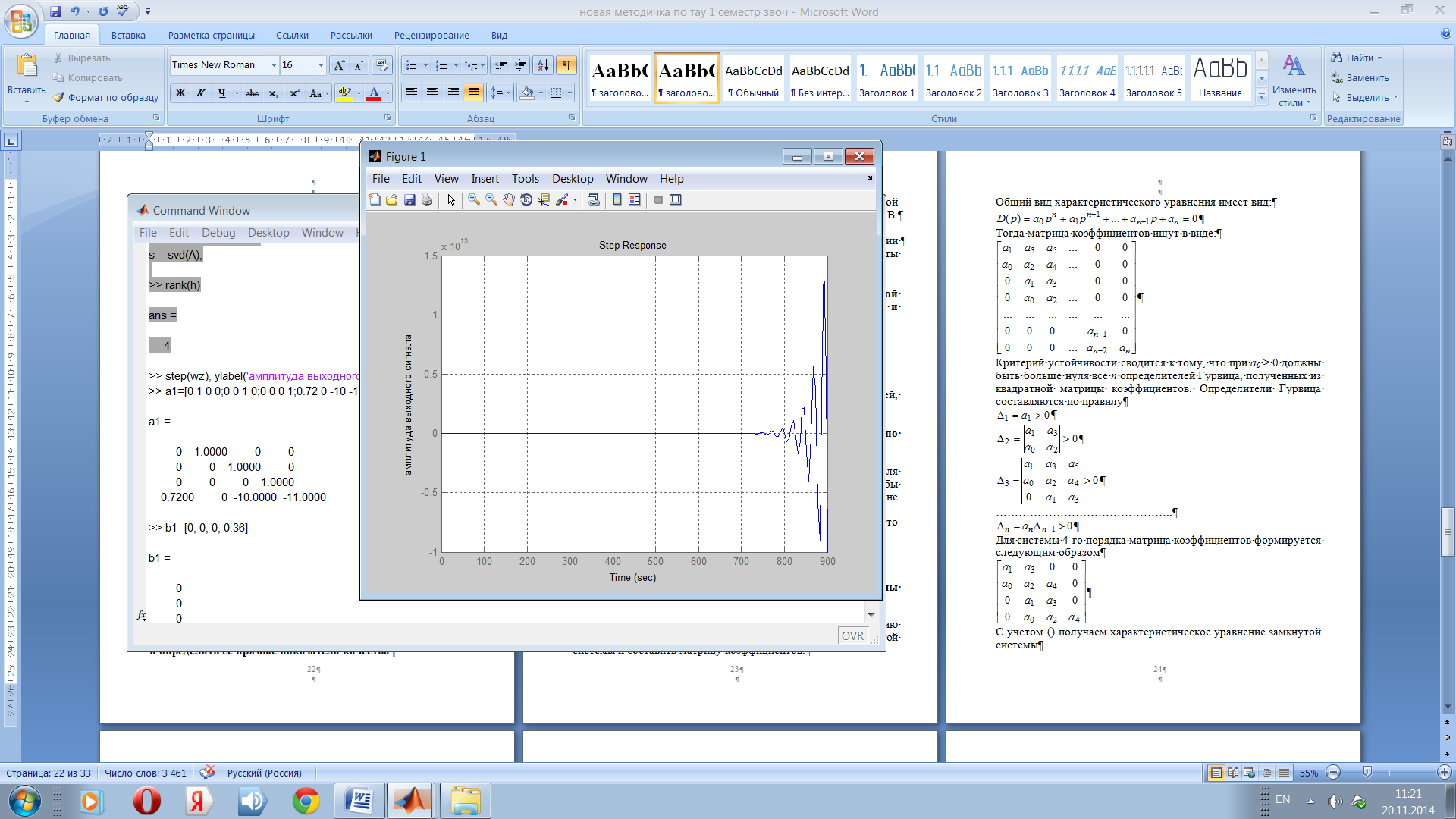 Рис.3. Переходной процесс исходной замкнутой системыСогласно рис. 3 исходная замкнутая система является неустойчивой, так как ее переходной процесс носит колебательный характер с возрастающей амплитудой.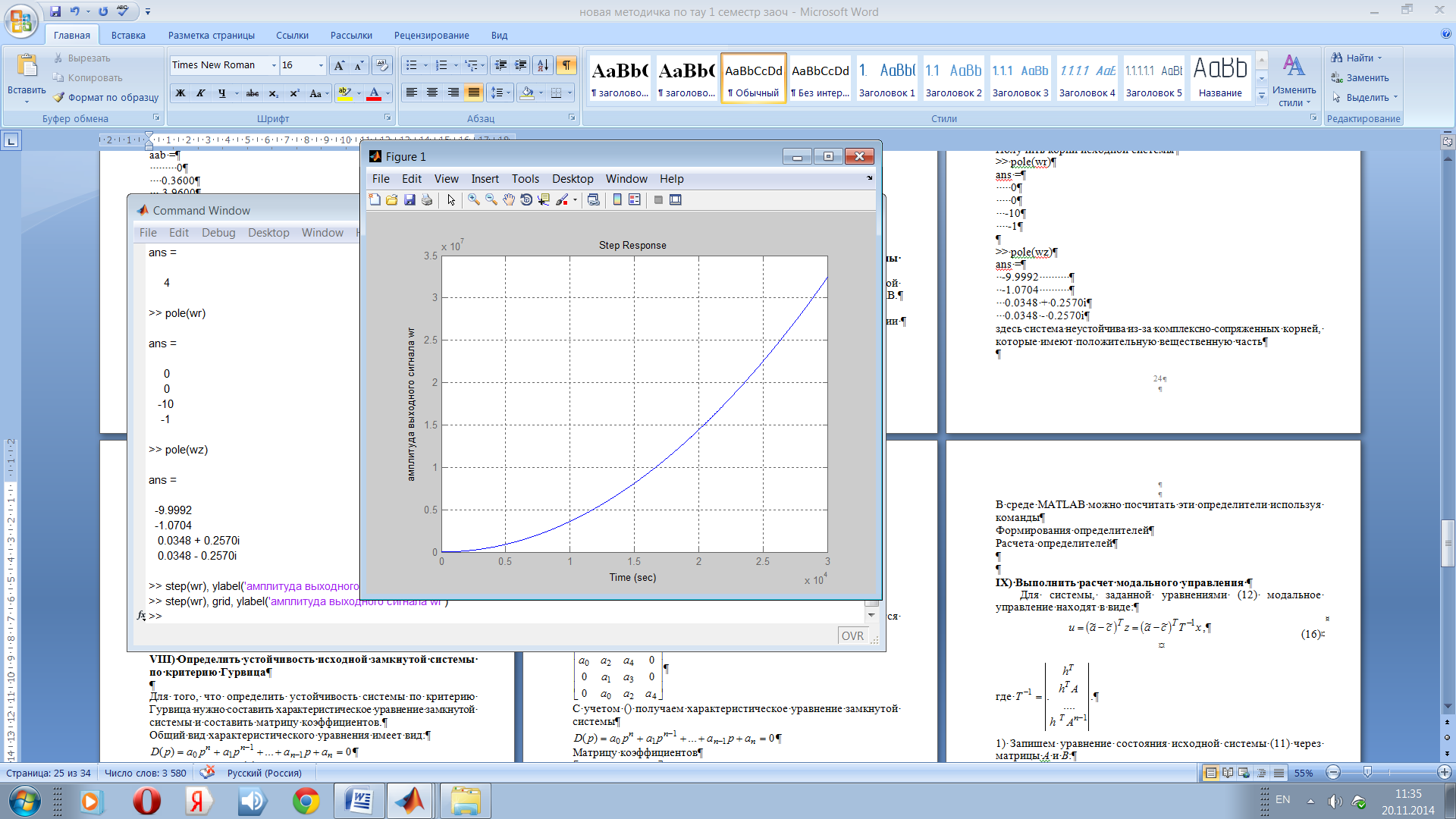 Рис. 4. Переходной процесс исходной системы в разомкнутом состоянии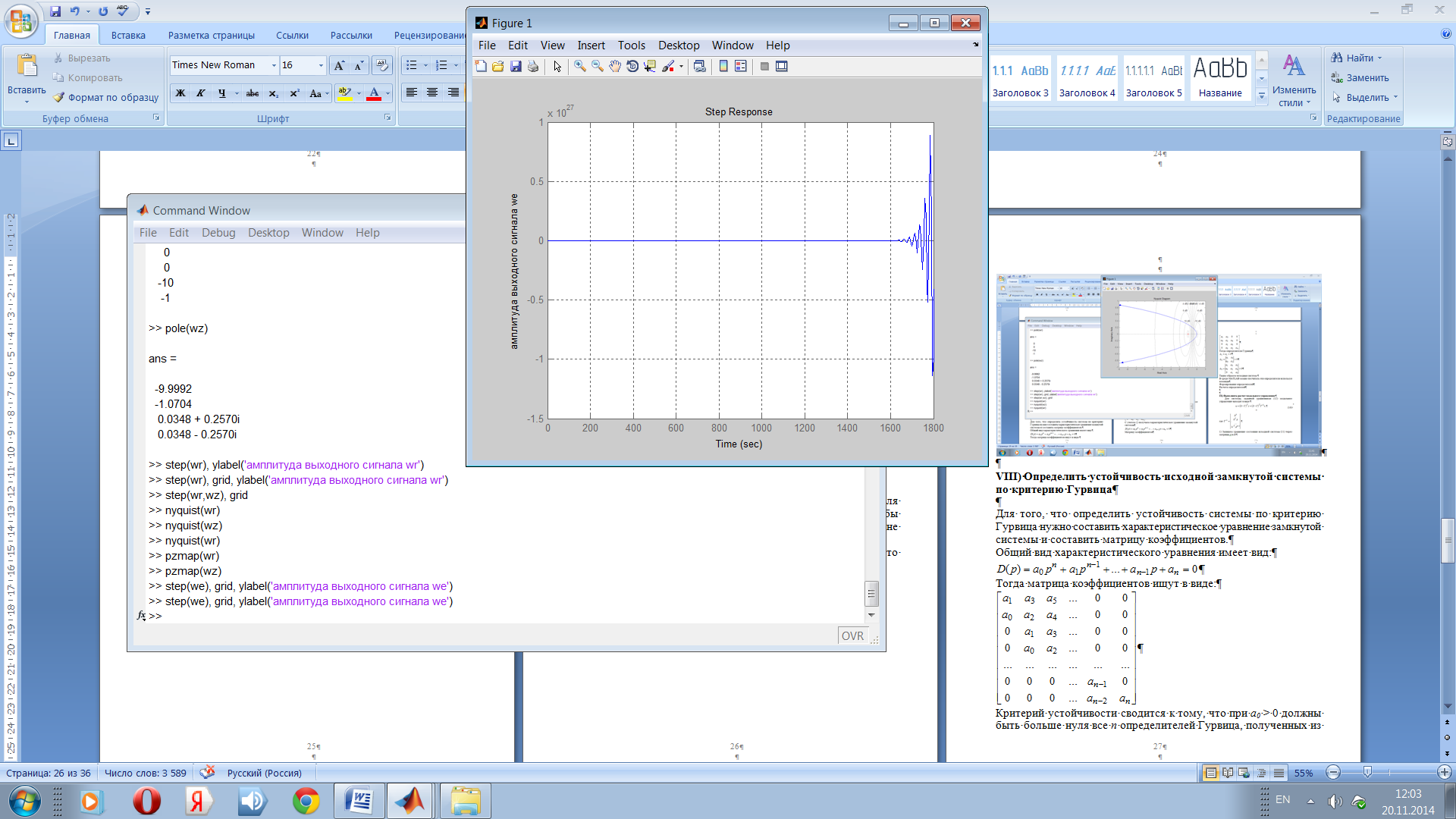 Рис. 5. Переходной процесс ошибки регулирования исходной системыВ соответствии с рис. 4. разомкнутая исходная система является неустойчивой, так как амплитуда выходного сигнала неуклонно возрастает.Построим переходной процесс исходной системы по передаточной функции отклонения относительно задающего воздействия – рис. 5. или другими словами график изменения ошибки регулирования. В соответствии с рис. 5 сигнал ошибки постепенно неограниченно возрастает совершая колебания.VI) Определение устойчивости и качества исходной разомкнутой и замкнутой системы по найденным нулям и корнямПолучим корни исходной системы численно, графически – рис.6.>> pole(wr)ans =     0     0   -10    -1 Так как разомкнутая система имеет два корня равных нулю, то система находится на границе устойчивости, по переходному процессу рис.4. система является неустойчивой. 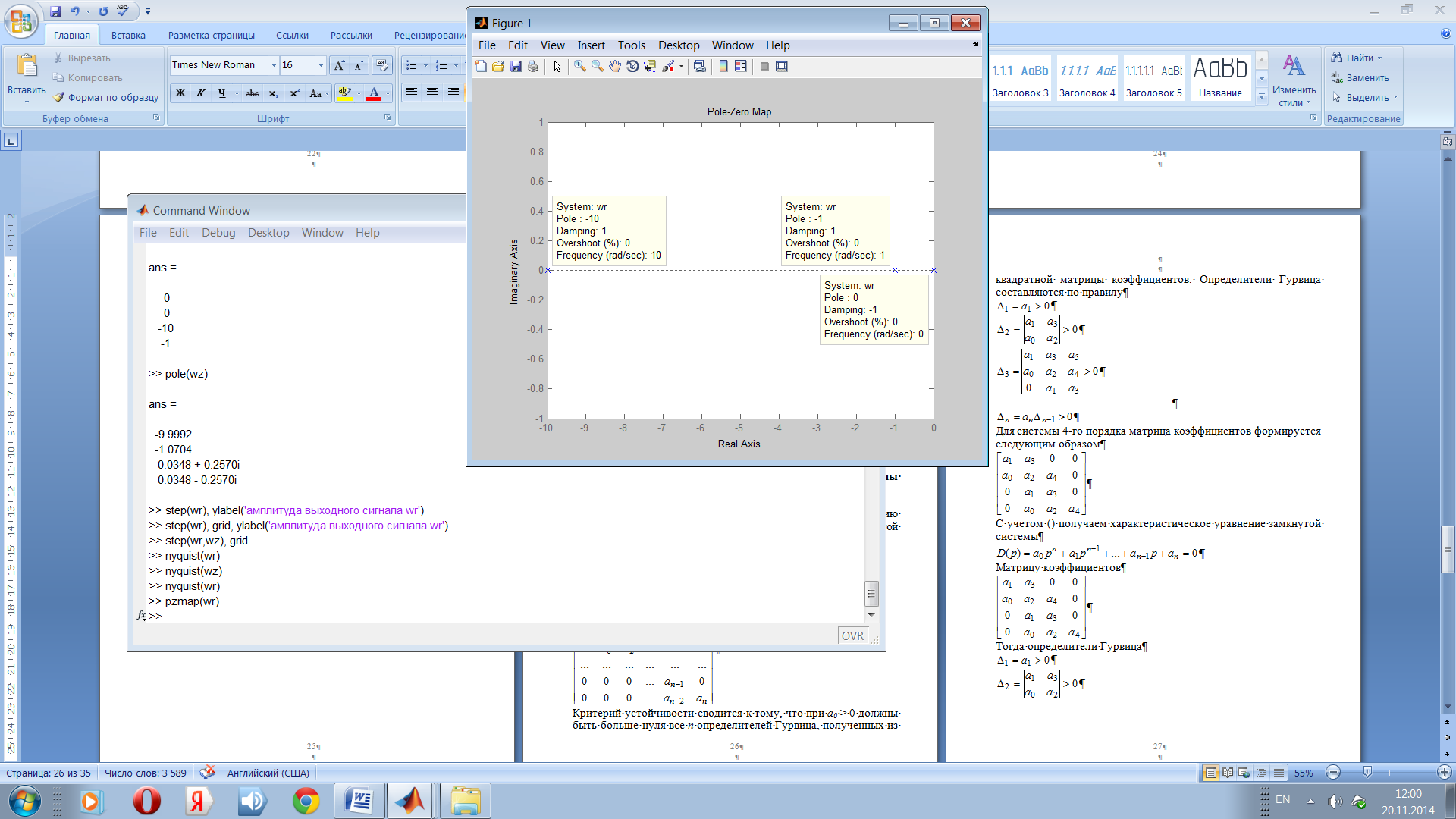 Рис. 6. Расположение корней исходной системы в разомкнутом состоянии>> pole(wz) – % нахождение корней замкнутой исходной системыans =  -9.9992            -1.0704             0.0348 + 0.2570i   0.0348 - 0.2570iЗамкнутая система неустойчива из-за комплексно-сопряженных корней, которые имеют положительную вещественную часть – рис.7., поэтому ее переходной процесс носит колебательный характер с возрастанием амплитуды – рис.3.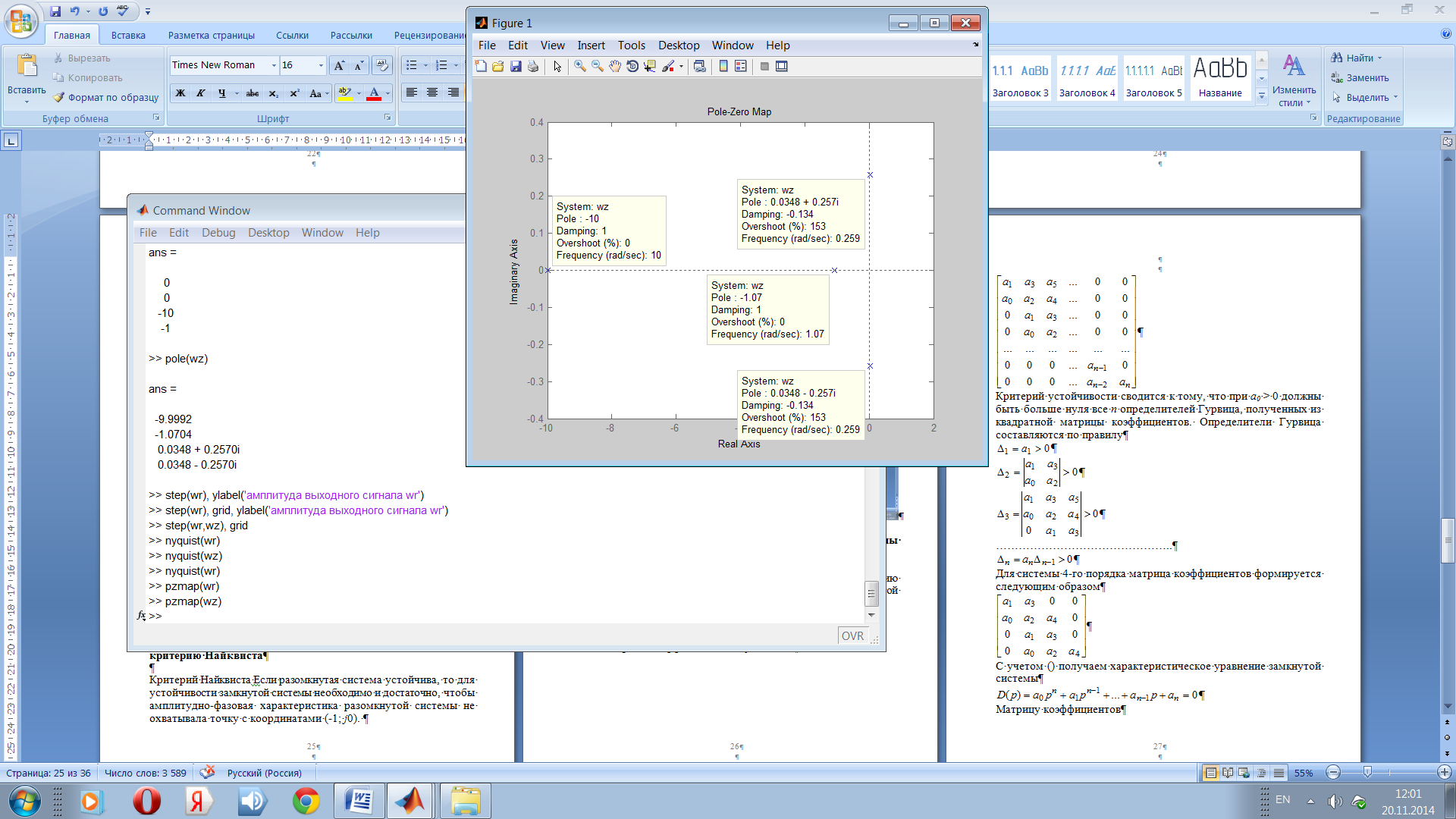 Рис. 7. Расположение корней исходной системы в замкнутом состоянииVII) Определение устойчивости исходной замкнутой системы по критерию НайквистаПостроим для разомкнутой системы амплитудно-фазовую частотную характеристику (АФЧХ) с помощью MATLAB – рис.8:>> nyquist(wr)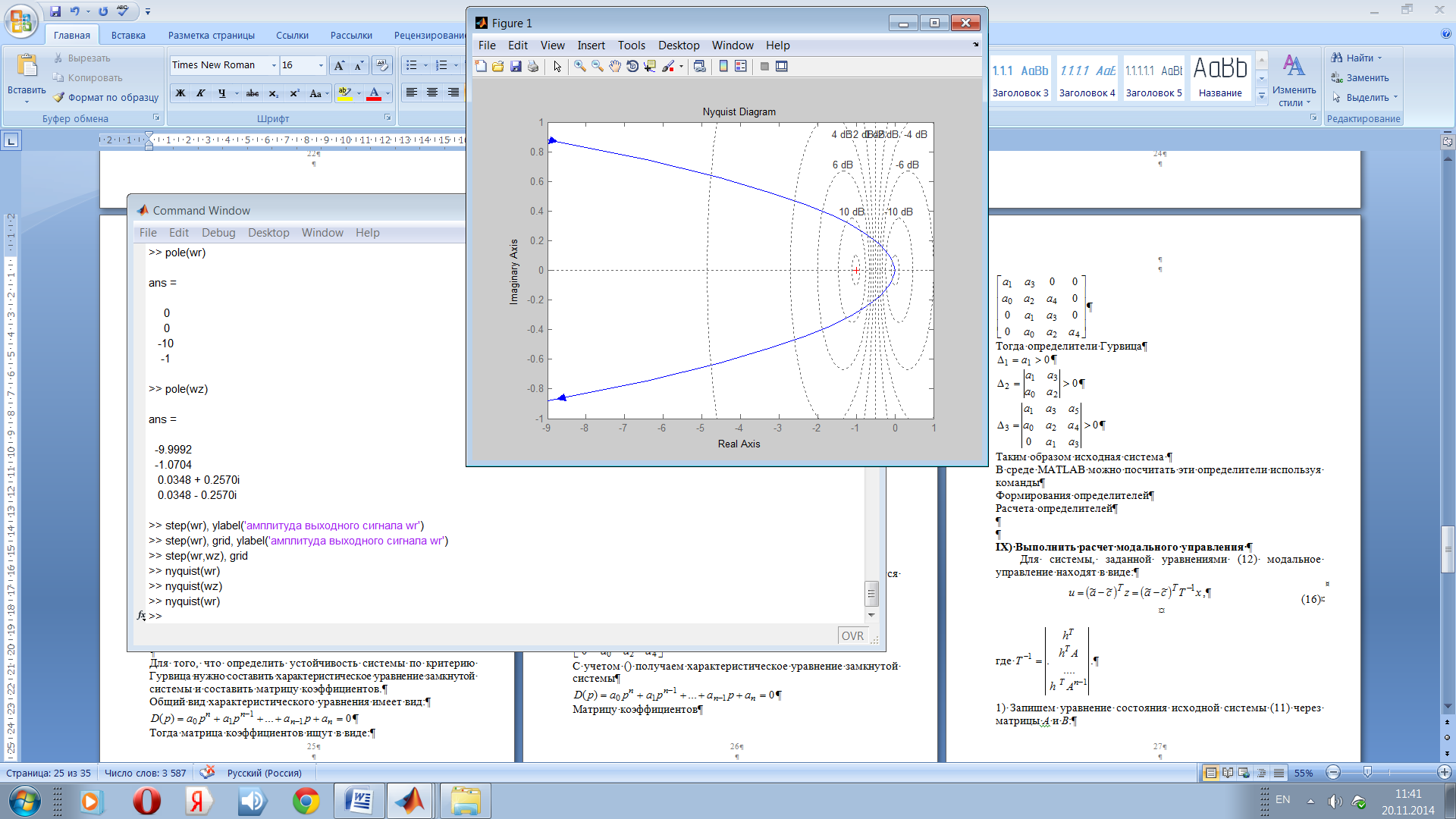 Рис. 8. АФЧХ исходной системы в разомкнутом состоянииКритерий Найквиста: если разомкнутая система устойчива, то для устойчивости замкнутой системы необходимо и достаточно, чтобы амплитудно-фазовая характеристика разомкнутой системы не охватывала точку с координатами (-1; j0). Так как исходная разомкнутая система неустойчива, то разомкнутая система также неустойчива. Построенная АФЧХ разомкнутой системы охватывает точку с координатами (-1; j0), поэтому система в замкнутом состоянии неустойчива, что также видно из рис. 3 и рис. 7.VIII) Определение устойчивости исходной замкнутой системы по критерию ГурвицаДля того, чтобы определить устойчивость системы по критерию Гурвица нужно составить характеристическое уравнение замкнутой системы и составить матрицу коэффициентов.Общий вид характеристического уравнения имеет вид:Тогда матрица коэффициентов ищут в виде:Критерий устойчивости сводится к тому, что при а0 > 0 должны быть больше нуля все n определителей Гурвица, полученных из квадратной матрицы коэффициентов. Определители Гурвица составляются по правилу:Для системы 4-го порядка матрица коэффициентов формируется следующим образом:Исследуемая система является системой 4-го порядка. Ее характеристическое уравнение из замкнутой передаточной функции (2) имеет вид:Матрица Гурвица согласно (17, 19) примет вид:Тогда определители Гурвица по (18):Таким образом исходная замкнутая система неустойчива, так как определитель 3-го порядка меньше нуля.В среде MATLAB можно посчитать эти определители используя команды формирования определителей:>> a2=[1.1 0 0 0;0.1 1 0.072 0;0 1.1 0 0;0 0.1 1 0.072]a2 =    1.1000         0             0             0    0.1000    1.0000    0.0720         0         0        1.1000         0             0         0        0.1000    1.0000    0.0720Команды расчета определителей:> a22=[1.1 0;0.1 1]a22 =    1.1000         0    0.1000    1.0000>> det(a22)ans =    1.1000>> a23=[1.1 0 0 ;0.1 1 0.072;0 1.1 0 ]a23 =    1.1000         0         0    0.1000    1.0000    0.0720         0    1.1000         0>> det(a23)ans =   -0.0871>> det(a2)ans =  -0.0063Полученные расчеты совпадают с расчетами определителей Гурвица, выполненными вручную.IX) Выполнение расчета модального управления Для системы, заданной уравнениями (12) модальное управление находят в виде:где .Структура системы с модальным регулятором представлена на рис.9.Рис. 9. Структура САР с модальным регулятором1) Определим компоненты вектора , для этого найдем характеристическое уравнение для системы (12) через матрицы (13) в виде: Выразим характеристическое уравнение (21) через λ:После раскрытия скобок и приведения подобных уравнение (21) примет вид:Составим матрицу столбец  из коэффициентов характеристического уравнения (22):2) Определим компоненты вектора , выразив характеристическое уравнение той же системы, исходя из требований к быстродействию. Для этого необходимо задать соотношение расположения корней характеристического уравнения. Как известно ближайший к мнимой оси корень приближенно определяется из заданного времени регулирования tp. При условии, что время регулирование задано tp = 0,5с., вещественная часть ближайшего к мнимой оси корня определяется из формулы .Из этого следует, что все корни характеристического уравнения должны располагаться в левой полуплоскости  комплексной плоскости не ближе чем на 6, то есть  корни можно принять: 1= - 6, 2= -8, 3= -10, 4 = -12.Характеристическое уравнение можно представить по разложению корней, оно примет вид:Раскрыв скобки и приведя подобные, получим:Через компоненты вектора  выражение (24) можно представить в виде:,тогда  Следовательно, .3) Определите матрицу :Для этого составим уравнения :Так как матрицы численно определены (13), то их произведения:,    ,   .Из системы уравнений (26) определим матрицу h.  →→→→или , система (26) примет вид:.Таким образом, найдены компоненты векторов и матриц для модального регулятора:4) Подставив в (20) матрицы (27)-(29), получим:или 5) Расчет модального регулятора можно выполнить в программной среде MATLAB.Для синтеза модального управления с помощью команды acker зададим вектор желаемого расположения корней:>> p=[-6;-8; -10; -12]p =    -6    -8   -10   -12>> [k]=acker(A,B,p)k =  1.0e+003 *    0.0500    0.2330    1.3680    5.7593Полученная матрица k определяет модальный регулятор. Тогда заком регулирования примет вид:Сравнивания законы регулирования (30) и (31) не нужно забывать о том, что матрицы А, В получились различными в ручном и программном расчете.X) Построение переходного процесса системы с модальным управлением и определение прямых показателей качества1)Исследование синтезированной системы >> sk=ss(A-B*k,B,C,D) % Формирование системы с регуляторомa =              x1     x2     x3     x4   x1    -36   -119   -684  -2880   x2      4       0        0        0   x3      0       1        0        0   x4      0       0      0.5       0b =         u1   x1  0.5   x2    0   x3    0   x4    0c =          x1     x2     x3      x4   y1     0     0     0     0.36d =        u1   y1   02) Анализ переходного процесса синтезированной системы>> step(sk)>> step(sk,wz), gridПереходной процесс после синтезированной системы показан на рис. 10.По рис. 10 и рис. 11 определим прямые показатели качества:установившееся значение – Yуст=6,25·10-5максимальной значение выходной величины Ymax=6,25·10-5перерегулирование – время запаздывания - tзап=0,2 с.,время достижения 90 % от установившегося значения tп1=0,6 с.,время переходного процесса ( время регулирования) tр=1,11 с.,установившаяся ошибка eуст = 0,1·10-5< 5% от Yустколичество колебаний – 0.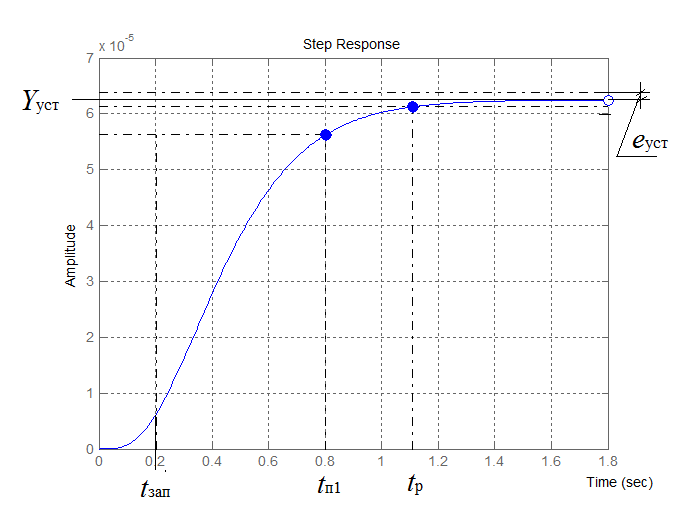 Рис. 10. Переходной процесс САР с модальным регулятором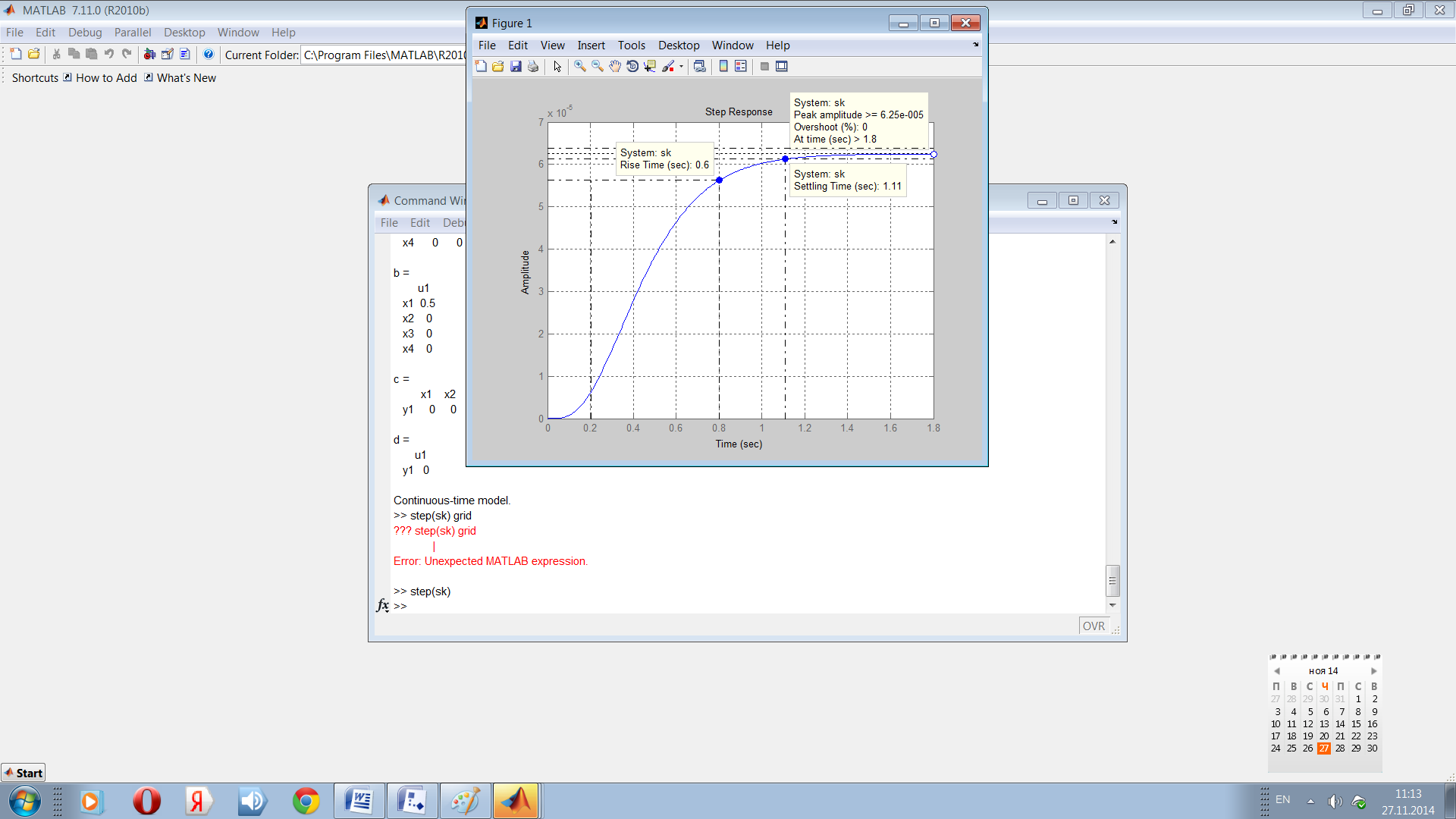 Рис. 11. Переходной процесс САР с модальным регулятором с параметрами переходного процесса, определенного программой MATLABXI) Определение корневых показателей качества для системы с модальным управлениемПолучим корни системы с модальным регулятором, расположение корней представлено на рис. 12:>> pole(sk)ans =  -12.0000  -10.0000   -8.0000   -6.0000Здесь система устойчива, так как имеет только отрицательные вещественные корни. Поэтому система не совершает колебаний – нет комплексно-сопряженных корней, для нее не нужно искать корневую оценку качества называемую степенью колебательности. Степень колебательности определяется по формуле:,где α и β - вещественная и комплексная составляющие наиболее близкой к мнимой оси пары комплексно-сопряженных корней.Определим степень устойчивости исследуемой системы с модальным регулятором:Приведенный расчет подтверждает, что система в результате коррекции получила заданные желаемым расположение корней свойства в виде быстродействия системы, так как время достижения 90% от установившегося значения tп1 = 0,6с. близко к значению степени устойчивости с. (степень устойчивости является приблизительной оценкой качества систем).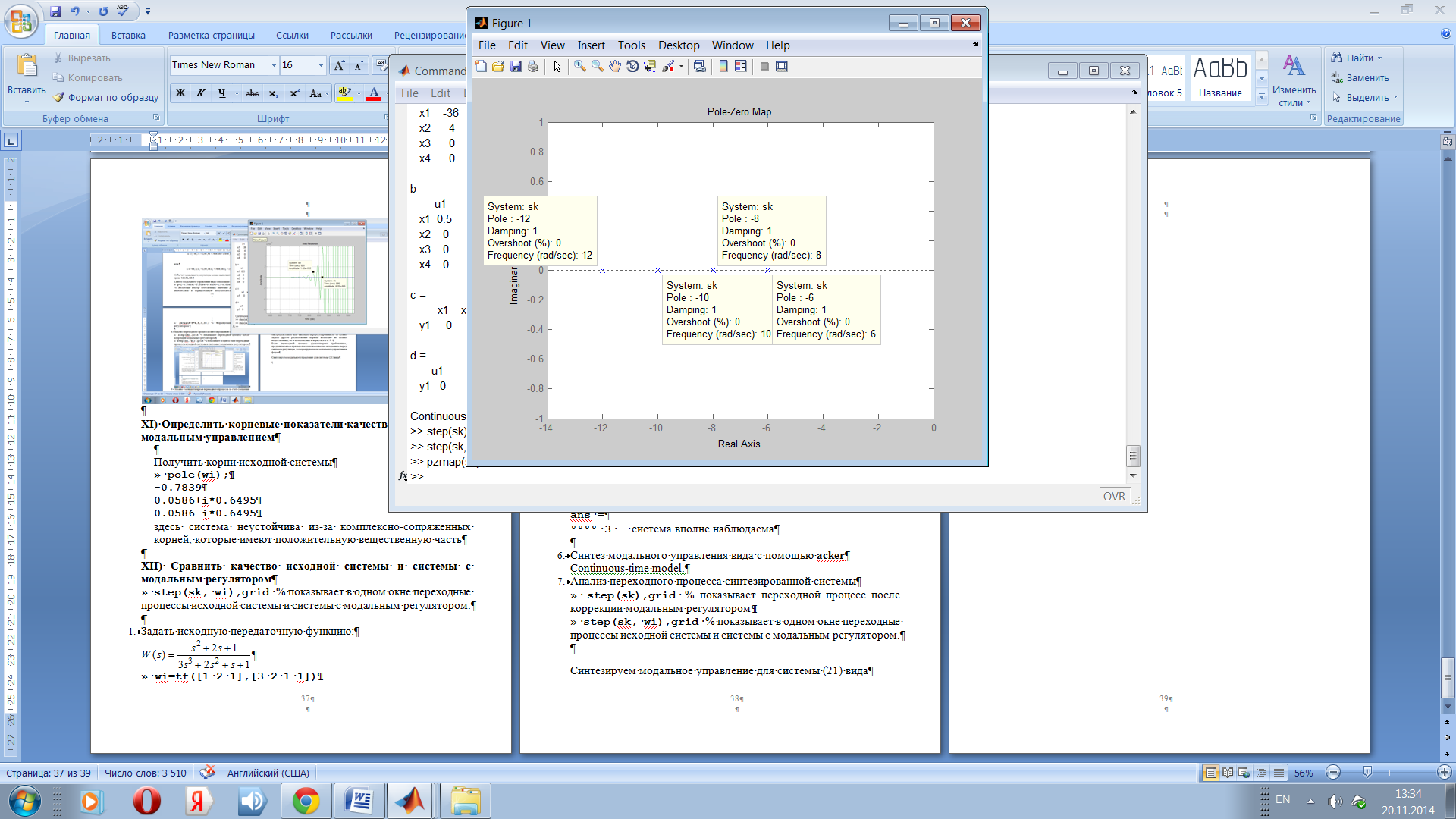 Рис. 12. Корни САР с модальным регуляторомXII) Сравнение качества исходной системы и системы с модальным регуляторомДля того, чтобы показать в одном окне переходные процессы исходной системы и системы с модальным регулятором – рис.13., выполним команду:>> step(sk, wi),grid % В результате сравнения переходных процессов исходной системы (рис.5) и системы после коррекции модальным регулятором (рис.11) выявлено, что система до коррекции была неустойчивой, после коррекции стала устойчивой. Система с модальным регулятором получила заданное желаемым расположением корней быстродействие ( время переходного процесса), амплитуда выходного сигнала увеличивается до установившегося значения без перерегулирования и с допустимой установившейся ошибкой.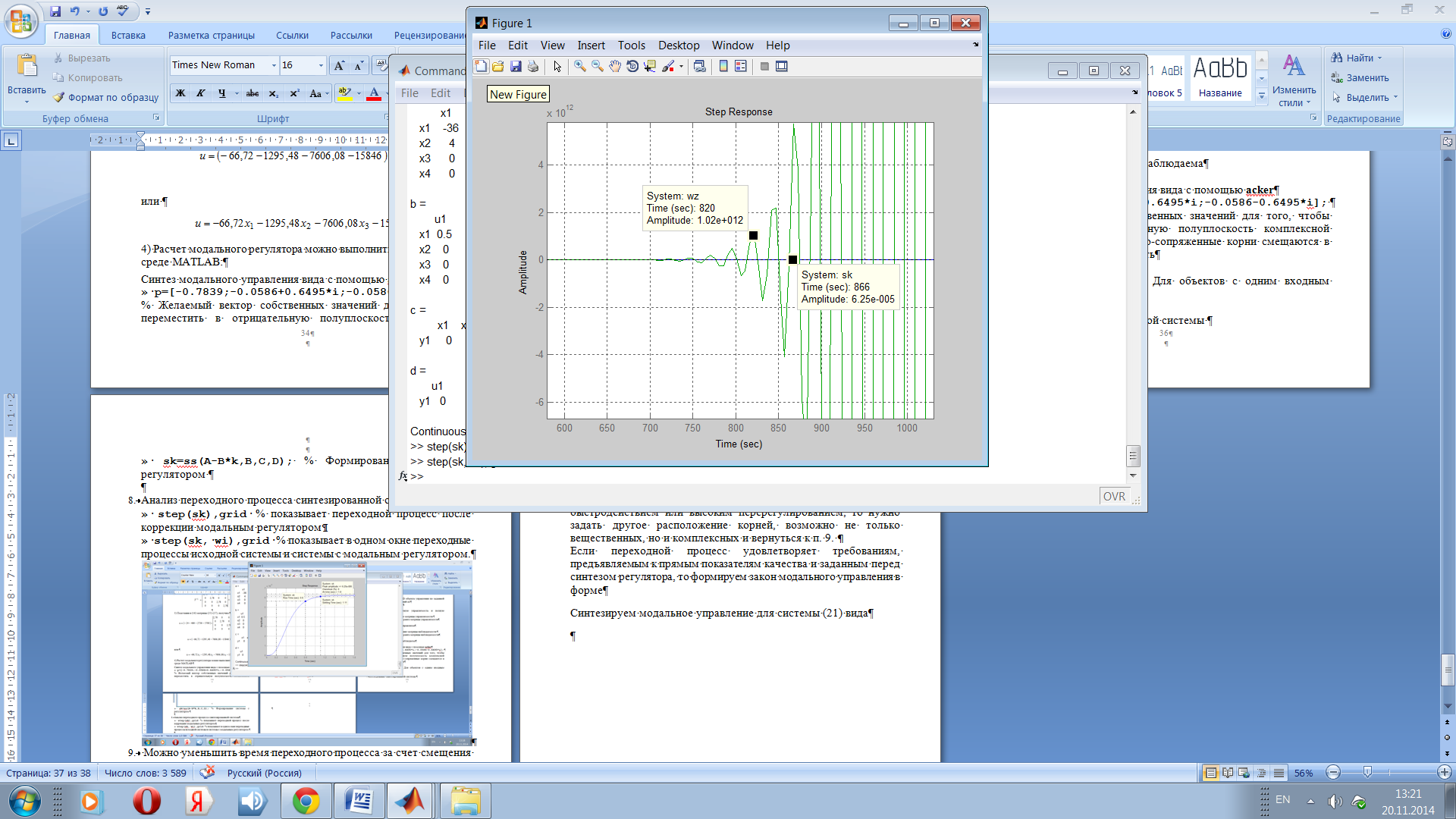 Рис. 13. Совмещение переходных процессов системы до коррекции и САР с модальным регуляторомЗаключениеВ данной курсовой работе выполнены:анализ исходной системы по переходным характеристикам выходного сигнала и сигнала ошибки, который показал, что исходная система неустойчива как в замкнутом, так и в разомкнутом состоянии,анализ исходной замкнутой системы по расположению корней, по критерию Гурвица, критерию Найквиста, который показал, что система неустойчива,анализ наблюдаемости и управляемости показал, что замкнутая исходная система является вполне наблюдаемой и управляемой, поэтому возможна коррекция системы,синтез модального регулятора по желаемому расположению корней характеристического уравнения исходной замкнутой системы,анализ системы с модальным регулятором установил, что после коррекции система получила заданные динамические свойства.В процессе выполнения курсовой работы все расчеты проводились двумя способами вручную с помощью программы MATLAB.Библиографический список1. Бесекерский, В. А. Теория систем автоматического управления / В. А. Бесекерский, Е. П. Попов .— 4-е изд., перераб. и доп. — СПб. : Профессия, 2004 .— 752 с. : ил. ; 25 см .— (Специалист) .— Библиогр.: с. 744-747 (101 назв.) .— ISBN 5-92. Востриков, А.С. Теория автоматического регулирования: учеб. пособие / Востриков А.С., Французова Г.А. – М.: Высшая школа, 2007. –365с.3. Дорф Р. Современные системы управления / Дорф Р., Бишоп Р. Пер. с англ. Б.И. Копылова. – М.: Лаборатория Базовых знаний, 2008. –832с.4. Лазарев, Ю.Ф. Моделирование процессов и систем в MATLAB: учебный курс. – СПб: Питер; Киев: Издательская группа BHV, 2005. - 512 c.5. Ким Д.П. Сборник задач по теории автоматического управления. Многомерные, нелинейные, оптимальные и адаптивные системы. – М.: ФИЗМАТЛИТ, 2008. – 328 с.NK1T1K2K3T3K4X02,50,1200,50,0011К2120,01100,30,12К2210,25250,12,54К231,50,001301,50,014К2410,55020,052К255522,50,52К2690,0541051К27102,54,5150,251К28500,02550,20,55К2930221,50,25К2NK1T1K2K3T3K4X02,50,1200,50,0011К2120,01100,30,12К2210,25250,12,54К231,50,001301,50,014К2410,55020,052К255522,50,52К2690,0541051К27102,54,5150,251К28500,02550,20,55К2930221,50,25К2NK1K2T2K3T3T4X02,5200,10,50,0010,01К112100,010,30,10,001К121250,250,12,50,025К131,5300,0011,50,010,1К141500,520,055К155252,50,50,05К16940,051050,5К17104,52,5150,250,025К185050,0250,20,50,1К1930221,50,20,02К1NK1K2T2K3Т3K4T4X02,5200,10,50,0010,10,01К212100,010,30,10,20,001К221250,250,12,50,50,025К231,5300,0011,5110,1К241500,520,0525К255252,50,550,05К26940,05105100,5К27104,52,5150,2510,025К285050,0250,20,2520,1К2930221,50,210,02К2NK1K2T2T3K3K4X02,5200,10,0010,50,1Т212100,010,10,30,2Т221250,252,50,10,5Т231,5300,0010,011,51Т241500,50,0522Т255250,52,55Т26940,0551010Т27104,52,50,25151Т285050,0250,50,22Т2930220,21,51Т2NK1T1K2T2K3T3K4T4X02,50,25200,10,50,0010,10,01К3121,5100,010,30,10,20,001К3210,01250,250,12,50,50,025К331,50,05300,0011,50,0110,1К3410,25500,520,0525К3551,5252,50,550,05К3690,2540,05105100,5К37100,54,52,5150,2510,025К38500,0550,0250,20,520,1К39305221,50,210,02К3NK1K2K3T3K4Т4K5X02,5200,10,0010,50,11Т312100,010,10,312Т321250,22,50,10,254Т331,5300,010,011,50,14Т341500,50,0520,52Т355250,52,50,052Т36940,55100,51Т37104,52,50,25152,51Т385050,50,50,20,055Т3930220,21,50,025Т3NK1T1K2T2T3K3K4T4X02,50,5200,10,0010,510,01К4120,05100,010,10,320,001К4210,5250,252,50,140,025К431,50,2300,0010,011,540,1К4410,5500,50,05225К4550,2250,52,520,05К4690,0240,0551010,5К47100,54,52,50,251510,025К48500,0550,0250,50,250,1К49302220,21,550,02К4NK1K2T2K3T3K4T4X02,5200,10,50,00110,01Т412100,010,30,120,001Т421250,250,12,540,025Т431,5300,0011,50,0140,1Т441500,520,0525Т455252,50,520,05Т46940,0510510,5Т47104,52,5150,2510,025Т485050,0250,20,550,1Т4930221,50,250,02Т4NK1T1K2T2K3T3K4X02,50,15200,10,50,0011К1120,015100,010,30,12К1210,1250,250,12,54К131,50,1300,0011,50,014К1410,25500,520,052К1551,5252,50,52К1690,540,051051К17100,54,52,5150,251К18500,2550,0250,20,55К19300,02221,50,25К1NK1K2K3T3K4Т4K5X02,5200,10,0010,50,11Т312100,010,10,312Т321250,22,50,10,254Т331,5300,010,011,50,14Т341500,50,0520,52Т355250,52,50,052Т36940,55100,51Т37104,52,50,25152,51Т385050,50,50,20,055Т3930220,21,50,025Т3(1)(2)(3)(4)(5)(6)(7)(8),,(9)(10),(11)(12),  , (13)(14)(15)(16)(17)……………………(18)(19),(20)(21)(22)(23)(24)(25)(26)(27)(28)(29)(30)(31)